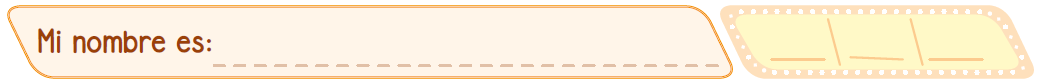 Objetos peligrosos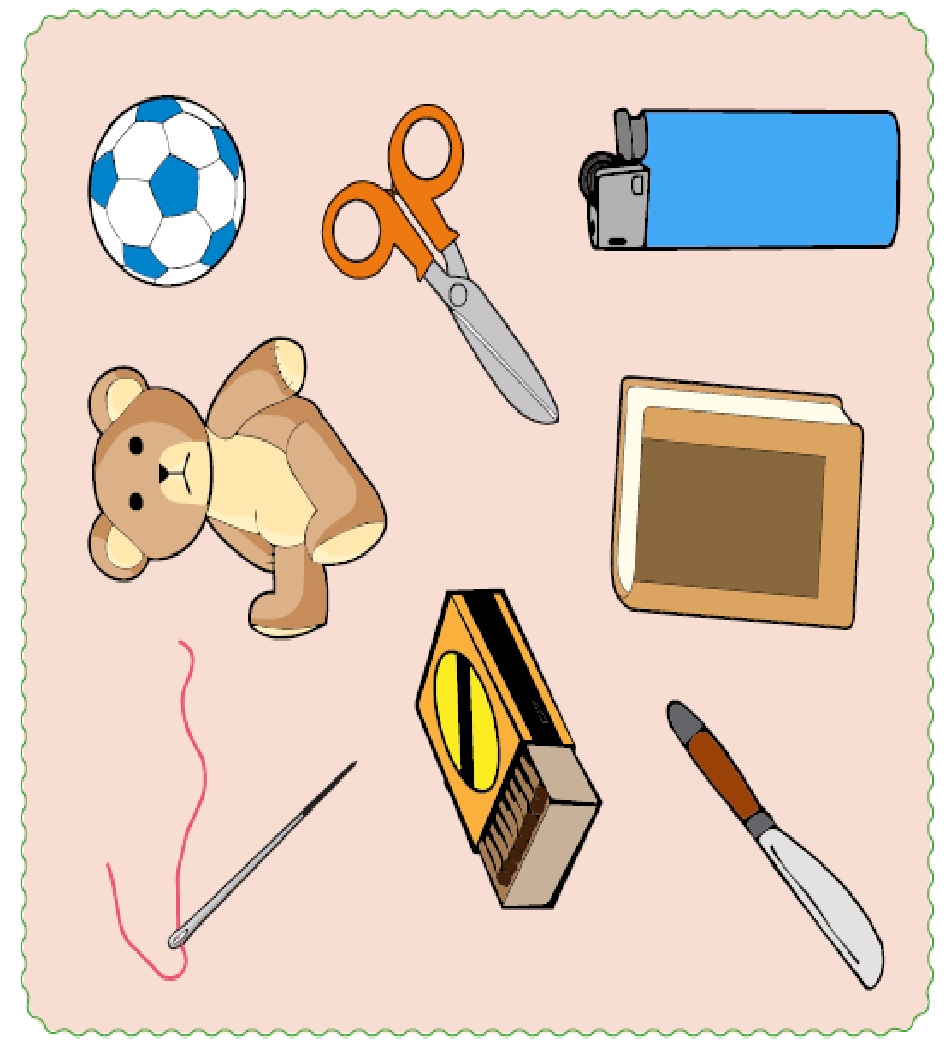 Situaciones peligrosas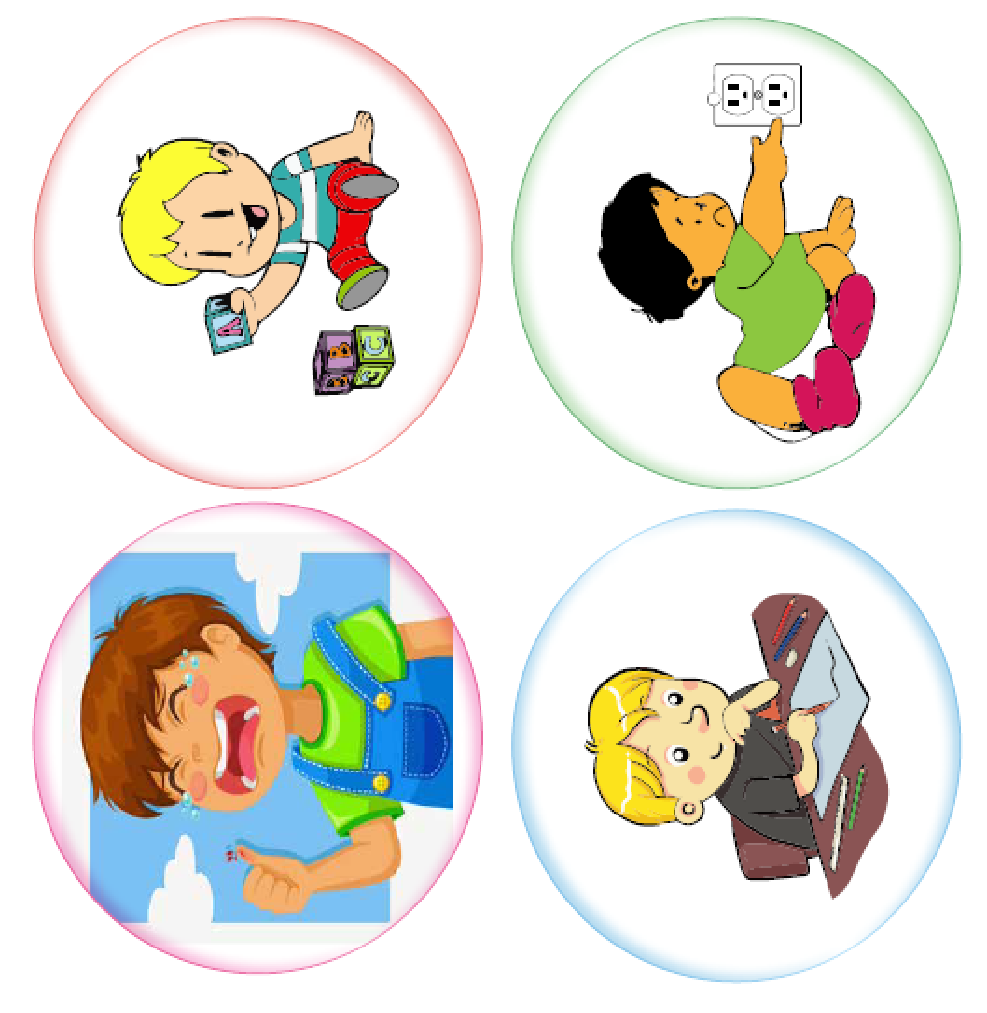 